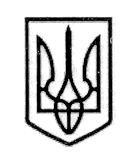                                                       У К Р А Ї Н АСТОРОЖИНЕЦЬКА МІСЬКА РАДА СТОРОЖИНЕЦЬКОГО РАЙОНУЧЕРНІВЕЦЬКОЇ ОБЛАСТІВИКОНАВЧИЙ КОМІТЕТРІШЕННЯ  09 жовтня  2020 року                                                                                 №207 Про передачу з балансу міської радимайна та матеріальних цінностей у тимчасове користування КНП «Сторожинецький районний Центр ПМСД»      Керуючись Законами України «Про місцеве самоврядування», «Про освіту»,  розглянувши інформацію провідного спеціаліста відділу освіти, молоді та спорту Сторожинецької міської ради Парайко К.В.  «Про передачу з балансу Сторожинецької міської ради майна та матеріальних цінностей у тимчасове користування КНП «Сторожинецький районний Центр ПМСД»виконавчий комітет міської ради вирішив:Інформацію провідного спеціаліста відділу освіти, молоді та спорту Сторожинецької міської ради Парайко К.В. «Про передачу з балансу Сторожинецької міської ради майна та матеріальних цінностей у тимчасове користування КНП «Сторожинецький районний Центр ПМСД» взяти до відома.Передати в тимчасове користування майно та матеріальні цінності з балансу Сторожинецької міської ради на баланс КНП «Сторожинецький районний Центр ПМСД»  згідно додатку 1.Контроль за виконанням даного рішення залишаю за собою.  Секретар міської ради                                                    Ігор МАТЕЙЧУКДодаток 1 до рішення 							виконавчого комітету							Сторожинецької міської ради							від 09 жовтня 2020 р. № 207			Список матеріальних цінностей Мийка – 1 шт. (400, 00 грн.)Водонагрівач ( бойлер) – 1 шт. (2445,00 грн)Котел «Фероллі» - 2 шт. (10200, 00 грн.)Фіртка – 1 шт. (2016,00 грн.) Ворота – 1 шт. (9324,00 грн.)Люстра – 1 шт. (270, 00 грн.)Електропідвіска – 15 шт. (112, 50 грн.)Комплект супутникових антен – 2 шт. (1900, 00 грн.)Сейф – 2 шт. (80,00 грн)Секретар міської ради                                                    Ігор МАТЕЙЧУКПідготував:Крістіна ПАРАЙКОКрістіна ПАРАЙКОПогоджено:                  Аліна ПОБІЖАНАліна ПОБІЖАНМарія ГРЕЗЮКМарія ГРЕЗЮКВіоріка НЯЙКОВіоріка НЯЙКОАурел СИРБУАурел СИРБУ